Jaarverslag – korte versiePöttinger groeit verder – omzet stijgt opnieuw Het Oostenrijkse familiebedrijf Pöttinger behaalde in het boekjaar 2018/2019 een nieuwe recordomzet van 382 miljoen euro. Dit komt overeen met een toename van 8 procent. Debet aan dit succes zijn – naast onze 1.892 betrokken medewerkers overal ter wereld – het innovatieve productassortiment, de internationale verkooporiëntatie en de uitgebreide investeringen in productielocaties en het logistieke centrum voor reserveonderdelen. Aanzienlijke groei in alle segmentenGraslandmachines waren goed voor 69 procent van de totale machineverkoop, machines voor bodembewerking en zaaitechniek waren goed voor 31 procent. Ten opzicht van vorig jaar vertoonde de sector grasland een groei van 9 procent. De sector akkerbouw en zaaitechniek groeide met 5 procent op jaarbasis. Het in 2018 geopende logistieke centrum kon meteen in zijn volledige capaciteit worden benut. De groei in de verkoop van reserveonderdelen is vergelijkbaar met die van machines. Pöttinger: wereldwijd meer dynamiekOndanks de wisselvallige omstandigheden en de duidelijk afgenomen vraag kon Pöttinger in veel belangrijke markten opnieuw omzetgroei realiseren. Het exportaandeel van 90 procent is een duidelijke indicator voor de concurrentiekracht van de Oostenrijkse fabrikant van landbouwmachines.Meer dan 60 procent van de totale omzet wordt gegenereerd in de landen Duitsland, Frankrijk, Oostenrijk, Polen, Tsjechië en Zwitserland. Net als tevoren zijn Duitsland en Frankrijk met 20 resp. 16 procent van de omzet de grootste en belangrijkste afzetmarkten. Tot onze vreugde hebben beide markten de afgelopen periode een aanzienlijke groei gekend. In het jubileumjaar '20 jaar PÖTTINGER France' werd in Frankrijk ongeveer 20 procent meer omgezet dan in het jaar daarvoor. Met een omzetaandeel van 10 procent is de Oostenrijkse thuismarkt één van de sterkste afzonderlijke markten naast Duitsland en Frankrijk. Ten opzichte van vorig jaar groeide de omzet ook in de thuismarkt weer aanzienlijk. Met uitstekende absolute groeicijfers hebben Zweden, Tsjechië en Italië de omzetverwachtingen overtroffen. Aan de uiterst succesvolle ontwikkelingen in Noord-Europa (Zweden en Noorwegen elk +37 procent, Denemarken +15 procent en Finland zelfs +85 procent) heeft ook het in 2016 opgerichte dochterbedrijf PÖTTINGER Scandinavia enorm bijgedragen. Onze visie"Als onafhankelijk familiebedrijf is het ons doel om landbouwbedrijven succesvoller te maken, hun werk te vergemakkelijken en de kwaliteit van hun producten te verbeteren. Daarbij garanderen we uitstekende werkresultaten en optimale efficiëntie. Landbouwtechniek is onze lust en ons leven. Dankzij onze betrokken medewerkers, de betrouwbare samenwerking met onze klanten en de voortdurende innovatie van onze machines en diensten kunnen we onze solide groei in de toekomst vasthouden", vertelt directiewoordvoerder Gregor Dietachmayr over de aandachtspunten voor de komende jaren.Persfoto's:Meer persklare foto's vindt u op: https://www.poettinger.at/presse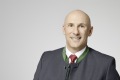 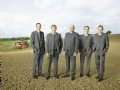 Gregor Dietachmayr, directiewoordvoerderV.l.n.r.: Jörg Lechner, Markus Baldinger, Gregor Dietachmayr, Wolfgang Moser, Herbert Wagnerhttp://www.poettinger.at/de_in/Newsroom/Pressebild/4063https://www.poettinger.at/de_at/Newsroom/Pressebild/4062